Nieuwsbrief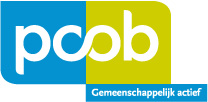 Afdeling Souburg/Ritthem 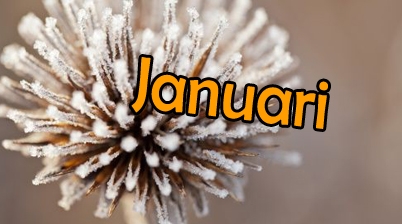 Van de Voorzitter
Januari zijn we begonnen met een bingo met daarna een snertmaaltijd, een mooi begin van het nieuwe jaar. Ook is het bestuur al een keer bij elkaar geweest om het eerste halfjaar voor te bereiden. We denken dat we voor de komende maanden een interessant programma hebben samengesteld, met bekende activiteiten zoals de paasviering, maar ook met nieuwe dingen. We hopen dat het ‘voor elk wat wils’ is en we zien uw komst naar de bijeenkomsten dan ook tegemoet. 
Deze maand starten we onze ledenwerfactie. In deze nieuwsbrief leest u meer daarover. Doet u ook mee? We hopen dit jaar 20 nieuwe leden te hebben. 
Hartelijke groet van uw voorzitter,
Lou Waterman  Uitnodiging voor de bijeenkomst op 14 februari a.s.,aanvang 15.00 u.Op dinsdagmiddag 14 februari a.s. is de volgende bijeenkomst, aanvang 15.00 u. Deze zal zijn in De Kwikstaart, Nagelenburgsingel 2 in Oost-Souburg. In de maand waarin de watersnoodramp herdacht wordt, dit jaar 70 jaar geleden, zal daar ook in deze bijeenkomst aandacht aan besteed worden. In dat kader komt mr. drs. A.J.G. (Toine) Poppelaars, dijkgraaf bij het Waterschap Scheldestromen een presentatie geven. U bent van harte welkom!Terugblik op de bingomiddag/snertmaaltijd op 10 januari jl.
Traditiegetrouw startten we dit jaar met een bingo, dit keer niet met het bekende verhaaltje met de getallen, maar met de ouderwetse bingoballetjes. Velen hadden een cadeautje meegebracht, zodat er genoeg prijzen waren. Bovenste rij, onderste rij en ‘volle kaart’… Het duurde even, maar al gauw werd er “Bingo” geroepen. Na even controleren kon er een prijsje opgehaald worden. We hadden tijd voor twee rondes; daarna was iedereen voorzien van tenminste één prijs. Het ging natuurlijk niet om de prijzen, maar om de gezelligheid. En gezien de reacties werd er volop genoten!.
Inmiddels was het half 5 geworden, tijd om de bingokaarten op te ruimen en de tafel te dekken voor de snertmaaltijd. De placemats waren nog van de 5 mei-maaltijd en de glazen ook, die mocht men na afloop meenemen. De soepkommen met snert werden uitgedeeld en met stokbrood erbij werd het een complete maaltijd. En ook al was de snert rijk gevuld, de meesten gingen nog voor een tweede ronde. Tegen 
6 uur kwam er een einde aan deze gezellige en ontspannen bijeenkomst. Dank aan alle mensen van de catering die de hele middag in de weer zijn geweest.

Betaling CONTRIBUTIE 2023
Februari is de periode dat de contributie geïnd gaat worden. Dit jaar versturen we geen acceptgirokaarten, omdat deze binnenkort vervallen. Daarom het verzoek om de contributie zelf over te maken van uw bankrekening. 
Het bedrag is € 34.00 voor één persoon en als u beiden lid bent € 49,00. 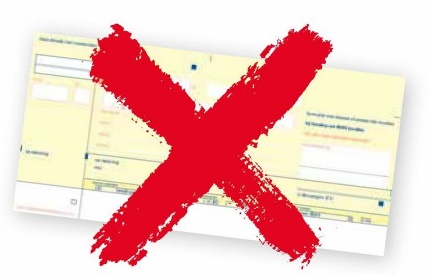 Het bedrag is hetzelfde als voor het afgelopen jaar.
Het banknummer is NL70 RABO 0138 4713 39 t.n.v. PCOB Souburg Ritthem.
Wilt u bij uw betaling uw postcode en het huisnummer vermelden?
Bij voorbaat dank voor uw snelle overmaking van de contributie 2023.  LedenwerfactieVorig jaar hebben we het al aangekondigd: een ledenwerfactie. Afgelopen jaar hebben we leden verloren door overlijden en opzegging. Dit jaar willen we er graag leden bij hebben en daar hebben we uw hulp bij nodig. Bij deze nieuwsbrief zit een flyer: “Word lid”. Geef deze aan iemand waarvan u denkt: “Die hoort ook bij onze PCOB”. Wijs die persoon op de voordelen zoals vermeld op de achterzijde van de flyer. En vertel hen over de bijeenkomsten met leuke, interessante en leerzame onderwerpen en, bovenal, over het gezellig samenzijn met regelmatig een maaltijd. Speciaal voor hen die alleen zijn, kan lid worden helpen de eenzaamheid tegen te gaan. En dat is ook één van de speerpunten van de PCOB. Mogen wij op uw medewerking rekenen zodat we binnenkort minimaal 20 nieuwe leden mogen inschrijven?! Bij voorbaat onze hartelijke dank!Namens het bestuur,Lou Waterman, voorzitterOproep kandidaatstelling voor zitting in het bestuur
Het bestuur van de PCOB Souburg/Ritthem e.o. bestaat momenteel uit drie mensen. 
We zijn op zoek naar uitbreiding van het bestuur en daarom nodigen we leden van deze afdeling uit om zich kandidaat te stellen voor lidmaatschap van het bestuur. Door zitting te nemen in het bestuur draagt u bij aan het in stand houden van de PCOB Souburg/ Ritthem e.o. En u kunt meedenken over het organiseren van aantrekkelijke activiteiten voor de leden. Als u meer wil weten over wat lidmaatschap van het bestuur inhoudt kunt u contact opnemen met Lou Waterman, voorzitter 
(06 49 74 06 46), of met Ineke Wijkhuijs-v.d. Driest, secretaris. (06 43 10 54 68)Wie meldt zich aan voor het bezorgen van verjaardagskaarten? 
Omdat er enkele mensen gestopt zijn met het bezorgen van verjaardagskaarten bij de leden zijn we als bestuur op zoek naar mensen die de taak van het bezorgen van verjaardagskaarten bij een, klein, aantal leden op zich willen nemen. 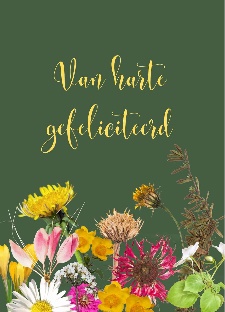 Aanmelden kan bij Lou Waterman of bij Ineke Wijkhuijs-v.d. Driest.

Van de leden
Op 27 december 2022 is overleden dhr. J.I. van Soelen, in de leeftijd van 89 jaar.
Op 3 januari 2022 is overleden mevr. G. van der Werf-Bijl; zij werd 94 jaar. 
We wensen de families veel sterkte bij het verwerken van dit verlies.Volgende bijeenkomsten
…… Let op: op woensdagmiddag 8 maart a.s. is de jaarlijkse ledenvergadering en spelen we een leuke en interessante quiz. Aanvang 14.00 u. 
Op dinsdagmiddag 11 april komen we bij elkaar voor de PaasvieringHET WATERDe watersnoodramp is 70 jaar later nog actueel. Tot 1 februari elke dag een herinnering aan deze ramp in de krant. Een speciale documentaire op de TV. Het water komt. Nog veel mensen kunnen het navertellen. Ze hebben het meegemaakt. Dat aantal vermindert snel. De verhalen zijn opgetekend en worden bewaard in het Watersnoodmuseum in Nieuwerkerk. Onlangs was er daar een bijeenkomst waar mensen een aandenken aan die ramp kwamen brengen. Een naaimachine die meegenomen was en waar een kind aan vastgebonden was op een drijvend vlot. De eigenares had nooit verteld wat er zo bijzonder was aan dat naaimachine. Na haar overlijden vond men een briefje met het verhaal en dat het naar het museum moest. Zo was dat vroeger. Men sprak er niet over wat men meegemaakt had. Men was gelaten over het verlies wat men geleden had. Was het de straf van God. Mocht men er niet tegenin gaan. Niet vragen, maar dragen. Voor velen zal het zo gevoeld hebben. Nu pas komen de verhalen, en het verdriet, los. Men praat erover en hoort dan dat velen het zo gevoeld hebben. Ik was nog maar 5 jaar toen. Woonde in Krabbendijke. Gelukkig is die gemeente gespaard voor een overstroming. Maar het was wel dichtbij. De volgende dag ging ik met mijn vader naar Gawege. De dijk daar had het gehouden. Wat ik toen zag zal ik nooit vergeten. Overal wrakhout en, nog erger, dode koeien die in het water dreven. Zachtjes op en neer op de golfjes, nu was het water weer vlak en geen wind meer. Toch moesten we evacueren naar Ossendrecht. Daar zijn we enkele maanden gebleven in een militaire kazerne. Ik ben daar ook naar school gegaan. Eén keer heb ik gespijbeld  door het bos gelopen en dennenappels geraapt. Die zag je niet op ons dorp. Na enkele maanden zijn we in een vrachtauto meegereden naar huis. Officieel mocht dat nog niet. Heb me pas later afgevraagd hoe het leven was in dat spookdorp. Want de meesten waren nog niet terug. Was er al een bakker, slager, groenteboer? Toevallig las ik deze week in de krant dat een bakker niet geëvacueerd was. Misschien waren er wel meer gebleven. Nooit aan mijn ouders gevraagd. Nu is het te laat, ze zijn overleden. 1 februari 1953. Een bijzondere datum. Die het meegemaakt heeft zal het nooit vergeten. Zeeland mag het ook nooit vergeten. 
Lou Waterman        Secretariaat: Ineke Wijkhuijs-van den DriestBeciusstraat 264388 BC Oost-SouburgTel. 06 43 10 54 68E-mail: ineke.pcob@gmail.com Februari  2023